考生你好：请仔细阅读北京化工大学官网公布的《北京化工大学2023年博士研究生招生章程》以及《北京化工大学2023年信息学院博士研究生招生工作办法》，网址链接如下：https://graduate.buct.edu.cn/2022/1031/c1392a173469/page.htm。本次复试采取远程视频复试，请提前按要求准备好远程视频复试的条件，包括：独立、安静的房间，清空桌面，双机位的复试环境，下载并安装好腾讯会议。如果无法满足此复试条件，则不能参加本次复试，请一定提前做好准备并于复试当天保持网络畅通。还需提前准备好二代身份证原件和本人签字的《北京化工大学2023年博士研究生招生考试考生诚信承诺书》原件。复试当天，复试组老师将提前20分钟左右，以短信或者电话的形式通知考生本人面试开始的时间、会议号码及密码，请考生保证复试当天手机通讯畅通。双机位考官端：一个账号，电脑登录考生端：主机位    用电脑，放在考生正面，登录腾讯会议PC端辅机位    用手机，放在考生侧后方45°，确保能拍到本人上半身和主机位屏幕               使用腾讯会议小程序接入，无需安装app双机位示意图：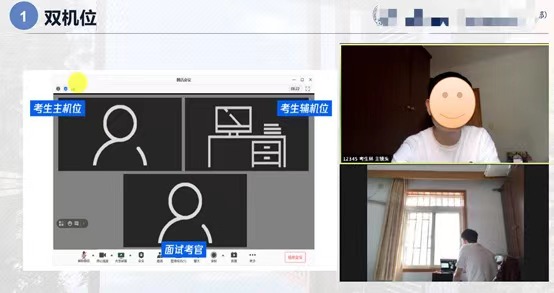 